Le peuple de Dieu a traversé la Mer Rouge sur terre sèchePrière. « Cher Seigneur, veuille aider chaque enfant à comprendre que ta Parole n’est pas que des idées humaines, mais que tout ce que nous croyons se rapporte à de grands événements historiques. »Choisissez quelques-unes de ces activités pour enfants.Faites à un enfant plus âgé ou à un enseignant lire ou raconter de sa mémoire le récit de Moïse et d’Israël traversant la Mer Rouge. Exode chapitre 14 raconte comment Dieu a libéré son peuple d’esclavage en opérante de grands miracles.Après avoir raconté l’histoire, posez les questions suivantes. 
[Une réponse paraît après chaque question.] Après que les Israélites était parti d’Egypte, où les Egyptiens les ont-ils rattrapés ? [Voir Exode 14 : 9] Qui a promis de combattre du côté des Israélites ? 
[Voir le verset 14.] Comment Dieu a-t-il séparé les Israélites d’avec les Égyptiens cette nuit ? [Voir les verset 19-20] Que se produit-il lorsque Moïse a étendu sa bras vers la mer ? 
[Voir le verset 21] De quelle façon les Israélites ont-ils traversé la Mer Rouge?
 [Voir le verset 22] Qu’est-il arrivé aux soldats Égyptiens qui ont poursuivi les Israélites ? 
[Voir le verset 28]Dramatisez l’histoire de la traversée de la Mer Rouge, à partir du chapitre 14 d’Exode.Arrangez avec le chef du culte en assemblée que les enfants présentent ce drame.Mettez une partie de votre temps avec les enfants à préparer le drame.Vous n’avez pas à en employer toutes les parties.Faites aux enfants plus âgés aider les plus jeunes à se préparer.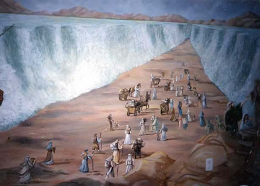 Faites aux enfants plus âgés ou à des adultes jouer les rôles de ces personnes :Narrateur. Récapitulez l’histoire et aidez les enfants à se rappeler quoi dire et faire.Moïse. Portez un long bâton.Pharaon. Mettez un sac inversé sur votre tête pour représenter une couronne.Faites aux enfants en plus bas âge jouer les rôles de ces personnes :Soldats égyptiens. Se tenir sur des chaises qui représentent des chars.Chevaux. Se mettre sur ses mains et ses genoux devant les chars. Pousser du bruit de cheval.Israélites. Se donner un air de déconcerté.Moutons. Se mettre sur ses mains et ses genoux et faire du bruit de mouton.Mer Rouge. Soulevez ses mains en haut pour représenter un mur d’eau.Narrateur: Racontez la première partie de l’histoire d’Exode 14 :1 à 20. Puis, dites : « Écoutez ce que dit le pharaon. »Pharaon: « Soldats ! Nos esclaves Hébreux se sont enfuis. À vos chars ! Poursuivez-les ! »Soldats égyptiens: Tenez-vous sur vos chars et feignez fouetter vos chevaux. Dites aux chevaux : « Allez ! Attrapez les Israélites. Ils se trouvent emprisonnés au rivage de la mer. Ils ne peuvent s’échapper ! »Israélites: Hurlez des propos tels que : « On est emprisonné ! » « On va mourir ! » « Dieu ! Au secours ! »Moutons: Faites du bruit de mouton.Israélites: « Regardez ! Le pilier du feu de Dieu intervient entre les soldats et nous ! Ils ne peuvent plus nous voir dans l’obscurité de la nuit ! »Narrateur: Dites la deuxième partie de l’histoire d’Exode 14 :21-31.Mer Rouge: Tenez-vous en deux queues pour faire un chemin au travers de la mer.Narrateur: « Écoutez ce que dit Moïse. »Moïse: Dirigez votre bâton vers la Mer Rouge et dites : « Le Seigneur va lutter en notre faveur. Regardez comment le vent sépare les eaux de la mer. Vous la traverserez sur terre sèche ! »Mer Rouge: Levez vos mains vers le haut et détournez le dos du chemin.Israélites et Moutons: Traversez la mer entre les deux murs. Regardez des deux côtés. Que les Israélites crient : « Regardez ces murs d’eau des deux côté de nous ! » Que les moutons fassent du bruit de mouton.Pharaon: « Le vent a fait un chemin à travers la mer. Poursuivez les Israélites ! »Soldats égyptiens et Chevaux: Que tous suivent les Israélites. Que les soldats sautent de leurs chars et suivent leurs chevaux. Une fois dans la mer, qu’on crie : « Que se passe-t-il ? » « Les roues de mon char se sont détachées ! » « Mon char s’est enfoncé dans la boue ! » « Les eaux reviennent ! » « Nous allons périr ! » Que les chevaux fassent du bruit de cheval et tombent morts. Que les soldats égyptiens tombent par terre comme raid morts.Mer Rouge: Chutez sur les soldats et les chevaux égyptiens. Israélites: « Notre Dieu nous a sauvés par sa grande puissance ! »Narrateur ou un enfant plus âgé : Lorsque le drame est fini, remerciez tous ceux qui y ont aidé.Si les enfants dramatisent cette histoire pour les adultes, faites-leur poser aux adultes les questions qui sont listées ci-dessus. Discussion. Demandez aux enfants de citer d’autres exemples des manières dont le Seigneur sauve les gens du pouvoir du mal.
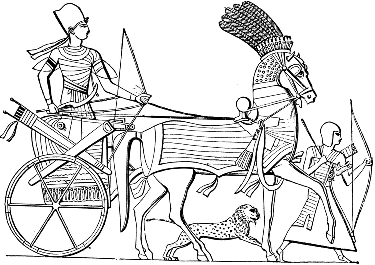 Dessinez une image de char. Laissez les enfants la copier. Ils pourront montrer leurs images aux adultes lors de la prochaine réunion de culte et leur expliquer que ceci illustre comment la puissance de Dieu peut défaire toute autre puissance sur la terre.Apprenez par coeur Philippiens 4 :13.Poésie. Laissez trois enfants citer chacun un verset du psaume 15 :1, 2 et 11. Laissez les enfants plus âgés écrire un poème, une chanson ou un drame au sujet de la façon dont Dieu a sauvé son peuple de l’esclavage en Égypte, ou de comment il nous sauve aujourd’hui de l’esclavage au péché.Prière: « Cher Seigneur, tu es si grand et puissant ! Tu as jeté dans la mer les chevaux et les cavaliers égyptiens. Tu as entendu les cries de ton peuple qui souffrait en tant qu’esclaves et tu les as sauvés. Merci de ce que tu nous écoute toutes les fois que nous te prions. »